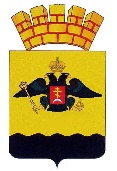 РЕШЕНИЕГОРОДСКОЙ ДУМЫ МУНИЦИПАЛЬНОГО ОБРАЗОВАНИЯ ГОРОД НОВОРОССИЙСКот __________________								       № ______г. НовороссийскО внесении изменений в решение городской Думы муниципального образования город Новороссийск от 26 сентября 2017 года № 228 «Об утверждении Положения о правилах организации содержания объектов внешнего благоустройства, инженерной инфраструктуры и санитарного состояния городских территорий муниципального образования город Новороссийск»С целью приведения в соответствие с действующим законодательством, в соответствии со статьей 26 Федерального закона от 6 октября 2003 года № 131-ФЗ «Об общих принципах организации местного самоуправления в Российской Федерации», статьей 19 Закона Краснодарского края от 7 июня 2004 года № 717-КЗ «О местном самоуправлении в Краснодарском крае», Уставом муниципального образования город Новороссийск городская Дума муниципального образования город Новороссийск решила:Внести в решение городской Думы муниципального образования город Новороссийск от 26 сентября 2017 года № 228 «Об утверждении Положения о правилах организации содержания объектов внешнего благоустройства, инженерной инфраструктуры и санитарного состояния городских территорий муниципального образования город Новороссийск» (в редакции изменений, принятых решением городской Думы муниципального образования город Новороссийск от 29 октября 2018 года № 350, решением городской Думы муниципального образования город Новороссийск от 24 сентября 2019 г. № 456, решением городской Думы муниципального образования город Новороссийск от 24 февраля 2021 г. № 81 и решением городской Думы муниципального образования город Новороссийск от 19 июля 2022 г. № 289) следующие изменения:1.1. Внести в Приложение «Правила организации содержания объектов внешнего благоустройства, инженерной инфраструктуры и санитарного состояния городских территорий муниципального образования город Новороссийск» (далее по тексту – Правила) следующие изменения:1.1.1.	Пункт 2.3 раздела II Правил после слов «части благоустройства» дополнить словами «, места накопления твердых коммунальных отходов (контейнерные площадки).».1.1.2. Пункт 9.11.10 раздела IX Правил изложить в новой редакции:«9.11.10. Производить ремонтно-строительные работы, связанные с разрытием территории общего пользования, без согласования с контрольно-ревизионным управлением в порядке, предусмотренном административным регламентом по предоставлению муниципальной услуги «Предоставление разрешения на осуществление земляных работ».».1.1.3.  Заменить в тексте Правил слова «управление контроля городского хозяйства» в соответствующих падежах словами «отдел муниципального контроля в сфере благоустройства контрольно-ревизионного управления» в соответствующих падежах.2. Контроль за выполнением настоящего решения возложить на председателя комитета городской Думы по вопросам жилищно-коммунального хозяйства и градостроительной политики И.Г. Канакиди и заместителя главы муниципального образования Д.А. Алферова.3. Настоящее решение вступает в силу со дня его официального опубликования.Глава муниципального образования	  Председатель городской Думы       город Новороссийск                            _____________А.В. Кравченко                           ______________ А.В. Шаталов